UNIVERSITAS YUDHARTA PASURUAN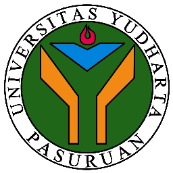 FAKULTAS PERTANIAN		REKAP NILAISEMESTER GANJIL- TAHUN AKADEMIK 2023/2024PROGRAM STUDI TEKNOLOGI HASIL PERIKANAN (A)Nama Dosen:  ILLIYATUS SHOLIHA, M.PdSKS: 2Matakuliah: Fisiologi Hewan AirSemester: 7 - ANo.NamaNIMNilai AkhirKehadiran1.NYAWIJINING TITA AYU202069060001A-162.PUTRI FITRIATUL MAGHFIROH202069060002A163.INDAH NUR KHASANAH202069060004A-164.ANOM DHARMA KUSUMA202069060005B+165.MUHAMMAD KHUSNI MUBARROK202069060006A-166.DEWI KRISNA SETIAWATI202069060007A167.RIO AGUS PUTRAWAN202069060008A16Jumlah MahasiswaJumlah MahasiswaJumlah MahasiswaParaf dosen pengampuParaf dosen pengampuParaf dosen pengampuPasuruan, 31 Januari 2024Dosen Pengampu,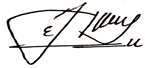 (Illiyatus Sholiha, M. Pd.)